УтверждаюДиректор ГБСУСОН «СКГЦ»К. Э. Больбат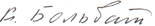 «08» декабря 2023г.Результаты мониторинга удовлетворённости клиентов качеством и доступностью социальных услуг, оказываемых в ГБСУСОН «СКГЦ»	С 04 по 07 декабря 2023 года силами психологической службы СКГЦ проведён опрос проживающих с целью получения объективных данных о степени удовлетворённости качеством и доступностью социальных услуг.Было опрошено - 90 человек, из них в отделении социальной адаптации - 26 человека, оздоровительное отделение - 19 человек, геронтологии — 21 человек, милосердии № 1 - 10 человек, геронтопсихиатрическое отделение - 6 человек, милосердие № 2 - 8  человек.Результаты исследования представлены в таблице №1Устраивают ли Вас социально-бытовые услуги (предоставление клиентам жилой площади, обеспечение питанием согласно утвержденным в установленном порядке нормам, одеждой, обувью, нательным бельем и постельными принадлежностями)?    2. Устраивают ли Вас социально-медицинские услуги (выполнение процедур, связанных с наблюдением за состоянием здоровья, проведение оздоровительных мероприятий, содействие в получении в установленном порядке бесплатной медицинской помощи, содействие в проведении медико-социальной экспертизы)?     3. Устраивают ли Вас социально-психологические услуги (социально-психологическое консультирование, в том числе по вопросам внутрисемейных отношений, психологическая помощь и поддержка, психотерапевтическая помощь, психологические тренинги, психологическая диагностика и обследование личности, проведение занятий в группах взаимоподдержки, клубах общения)?      4. Устраивают ли Вас социально-педагогические услуги (формирование позитивных интересов в том числе привлечение к участию в досуговых мероприятиях, организация и проведение праздников, юбилеев, спортивных соревнований, других культурных мероприятий).    5. Устраивают ли Вас социально-трудовые услуги (проведение мероприятий по использованию трудовых возможностей и обучению доступным профессиональным навыкам, Оказание помощи в трудоустройстве).  6. Устраивают ли Вас социально-правовые услуги (оказание помощи в оформлении и восстановлении документов, оказание помощи в получении юридических услуг, в том числе бесплатно, оказание помощи в защите прав и законных интересов, оказание помощи по вопросам пенсионного обеспечения и получения социальных выплат).7. Устраивают ли Вас услуги в целях повышения коммуникативного потенциала получателей социальных услуг, имеющих ограничения жизнедеятельности, в том числе детей-инвалидов (тренировки с использованием спортивного и тренажёрного оборудования, проведение лечебной физкультуры, массажа и других реабилитационных мероприятий, посещение термальных источников, обучение компьютерной грамотности и расширение зоны общения). Общие результаты мониторинга удовлетворённости клиентов качеством и доступностью социальных услуг, оказываемых в ГБСУСОН «СКГЦ»Психологи: Дударенко Т.Е., Межлумян Г.М., Чужмакова Ю.Н.ОтличноХорошоУдовлетворительноНеудовлетворительно43 чел. - 48%47 чел.- 52%0% 0%ОтличноХорошоУдовлетворительноНеудовлетворительно44 чел.- 49%46 чел.-51%0%0%ОтличноХорошоУдовлетворительноНеудовлетворительно58 чел.- 64%32 чел.- 36%0%0%ОтличноХорошоУдовлетворительноНеудовлетворительно53 чел.- 59%37 чел.- 41%0%0%ОтличноХорошоУдовлетворительноНеудовлетворительно44 чел.- 49%46 чел.- 51%0%0%ОтличноХорошоУдовлетворительноНеудовлетворительно43 чел.- 48%47 чел.-52% 0%0%ОтличноХорошоУдовлетворительноНеудовлетворительно49 чел.- 54%41 чел.- 46% 0%0%ОтличноХорошоУдовлетворительноНеудовлетворительно 48 чел.- 53%42 чел.- 47%0%0%